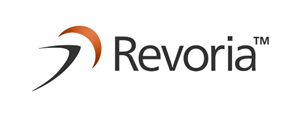 27 maart 2024Fujifilms Revoria-lijn blijft evoluerenOp drupa 2024 brengt Fujifilm nieuwe uitgaven en ontwikkelingen onder de aandacht voor de productlijn die de activiteiten van klanten transformeertFujifilm Group lanceerde in juli 2021 het merk Revoria met twee modellen productieprinters: de topklasse kleurenprinter Revoria Press PC1120 voor de professionele high-end markt, en de monochroomprinter Revoria Press E1-serie, die on-demand printactiviteiten ondersteunt voor professionals en bedrijven. Sindsdien heeft Fujifilm gewerkt aan de ontwikkeling en uitbreiding van het Revoria-assortiment.Met Revoria toont Fujifilm zijn toewijding en vastberadenheid om de productiedrukkerij te transformeren, nieuwe gebieden te betreden en meerwaarde te creëren voor klanten. Fujifilm blijft klanten ondersteunen bij uitdagingen rond digitale transformatie.Met name de Revoria Press PC1120 heeft brede markterkenning gekregen, zoals de Buyers Lab (BLI) 2022 PRO Award in de categorie CMYK+-apparaten voor grote volumes van Keypoint Intelligence, een onafhankelijke evaluatie-instelling voor drukkerijen in de Verenigde Staten. De Revoria heeft zijn positie gestaag versterkt met zijn superieure beeldkwaliteit, hoge productiviteit en door meerwaarde te creëren met bijzondere kleuren. Fujifilm is er trots op wereldleider te zijn op het gebied van drogetonertechnologie in de markt van productieprinters.Op drupa 2024 demonstreert Fujifilm Group zijn geavanceerde Revoria Press-lijn, gecentreerd rond de Revoria Press PC1120, om de printactiviteiten van klanten nog verder te kunnen verruimen. De Revoria Press GC12500 is ook aanwezig. Dit is 's werelds eerste printer die het maximale papierformaat vergroot tot B2XL-formaat (750 × 662 mm), waardoor grootformaattoepassingen en verzamelprints tot 6 A4-posters mogelijk zijn. Daarnaast worden op de beurs twee nieuwe middenklasse modellen onthuld die zijn uitgerust met technologie voor bijzondere kleuren, geschikt voor een breed scala aan klanten.Op de stand van de Fujifilm Group op drupa 2024 presenteert Fujifilm naast bovengenoemde nieuwe producten ook nieuwe opties en technische demonstraties om de mogelijkheden van droge toner in digitale printtoepassingen te verruimen. Deze opties bestaan onder meer uit kanalen voor bijzondere kleuren die bijdragen aan de uitbreiding van het kleurengamma, en een inline boekbindunit die de problemen met stijgende arbeidskosten en de werving van operators te lijf gaat. Fujifilm demonstreert ook 's werelds eerste functionele toner met hechteigenschappen, de zogenoemde Pressure Adhesive Toner, in combinatie met een geautomatiseerde productielijn, die voor het eerst in Europa wordt getoond. We kijken oprecht uit naar uw komst.EINDEOver FUJIFILM Corporation     FUJIFILM Corporation is één van de grote exploitatieondernemingen van FUJIFILM Holdings. Sinds de oprichting in 1934 heeft het bedrijf een schat aan geavanceerde technologieën opgebouwd op het vlak van fotobeeldvorming. In lijn met haar inspanningen om een veelomvattende onderneming voor gezondheidszorg te worden, past Fujifilm deze technologieën nu toe in de preventie, diagnose en behandeling van ziekten op het gebied van Medische en Levenswetenschappen. Fujifilm maakt eveneens groei door in het segment uiterst functionele materialen, waaronder materialen voor vlakke beeldschermen, alsook in de segmenten grafische systemen en optische instrumenten.      Over FUJIFILM Graphic Communications Division      FUJIFILM Graphic Communications is een stabiele en duurzame partner gericht op het leveren van hoogwaardige, technisch geavanceerde printoplossingen die drukkers helpen concurrerende voordelen te ontwikkelen en hun bedrijf te laten groeien. Dankzij de financiële stabiliteit van het bedrijf en de ongekende investeringen in R&D kunnen er eigen technieken worden ontwikkeld voor superieur printen. Hiertoe behoren ook voordruk- en drukkerijoplossingen voor offset, grootformaat en digitale prints naast workflowsoftware voor printbeheer. Fujifilm is toegewijd aan het minimaliseren van de impact van onze producten en activiteiten op het milieu en werkt proactief aan het behoud van het milieu. Fujifilm wil drukkers bekend maken met de beste praktijken voor het milieu. Bezoek voor meer informatie fujifilmprint.eu of youtube.com/FujifilmGSEurope.     For further information contact:     Daniel Porter     AD Communications	     E: dporter@adcomms.co.uk     Tel: +44 (0)1372 464470     